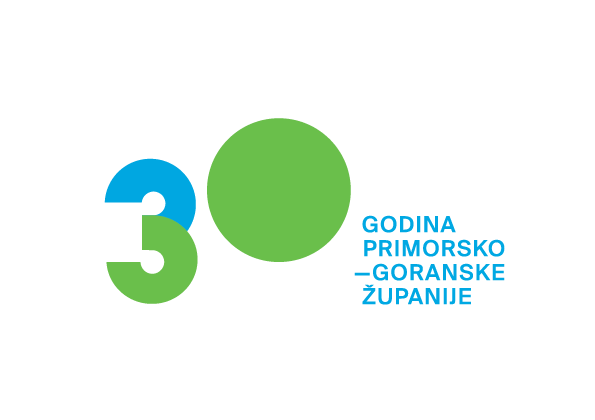 Svečana akademija povodom 30. obljetnice 
Primorsko-goranske županijeKristalna dvorana Hotela Kvarner, 14. travnja 2023. u 12.00 satiPROGRAM Himna RH - izvodi Katja Budimčić Govor župana Zlatka Komadine Govor predsjednika RH Zorana Milanovića Glazbeni broj: Mario Lipovšek - Del tebe Govor predsjednika Županijske skupštine Marka Borasa Mandića Film o dobitnicima Godišnjih nagrada PGŽ Dodjela Godišnjih nagrada, nagrade uručuju župan i predsjednik Županijske     skupštine Glazbeni broj: Damir Kedžo - Srce mi umire za njom Film o dobitnicima nagrada za životno djelo PGŽ Dodjela Nagrada za životno djelo, nagrade uručuju župan i predsjednik  Županijske skupštine Zahvala Ivana Janeša u ime svih dobitnika Glazbeni broj: Mia Negovetić - Zavičaju, tebi Glazbeni broj: Damir Urban -  Iskra Prikaz filma „Kaleidoskop“